Bransoletki na CeneoSzukasz pomysłu na upominek dla mamy,. siostry czy przyjaciółki? A może chcesz sprawić radość sobie? Bransoletki na Ceneo to nasza propozycja dla wszystkich fanek biżuterii na ręce!Jak Cię widzą tak Cię piszą! Lubisz dobrze wyglądać? Dbasz o swoje stroje, aby zawsze być modnie i stylowo ubranym? Wiemy jak ważny jest wygląd. Przeważnie to on jest przysłowiowym pierwszym wrażeniem jakie po sobie pozostawiamy. Dlatego z myślą o wszystkich, którzy chcą wyglądać pięknie polecamy bransoletki na Ceneo. Znajdziesz tu okazyjne ceny, znane i lubiane marki a także wiele różnorodnych modeli, kolekcji. Wszytko po to, aby nawet najbardziej wymagający klient znalazł coś dla siebie. Wierzymy, że oferowane bransoletki na Ceneo nie tylko dopełnią stylizacje ale również sprawią radość wszystkim właścicielką. 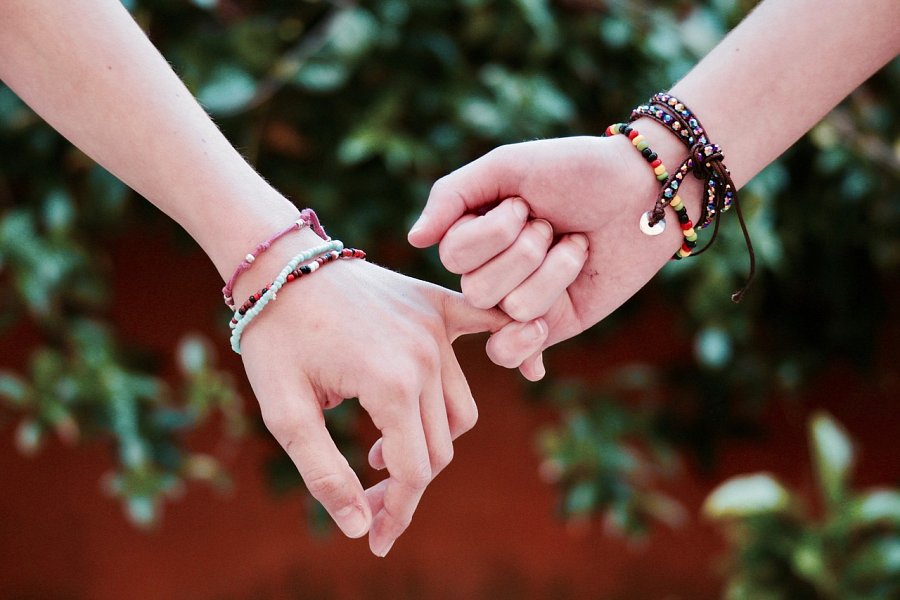 Bransoletki na Ceneo Ceneo to porównywarka cenowa, która pozwala na znalezienie najlepszych ofert w atrakcyjnych cenach. Polecamy się do szukania wszystkiego! Nasza rozbudowana baza danych to idealne miejsce do szukania oryginalnych prezentów. Polecamy szczególnie ponadczasowe bransoletki na Ceneo, które nie tylko będą stylowym upominkiem ale też doskonale sprawdzą się jako pamiątka. Znajdziesz u nas takie marki jak: TommyHilfiger, Pandora, Michael Kors, Daniel Wellington. Już dziś sprawdź naszą ofertę i wybierz coś dla siebie i swoich bliskich!